Контрольно-измерительный материалдля проведения контроля динамики освоения основной образовательной программы за курс 8 класса по итогам первой четверти            уч.г.по геометрии Контрольно-измерительный материалдля проведения контроля динамики освоения основной образовательной программы за курс 8 класса по итогам первой четверти            уч.г.по геометрии Пояснения к контрольно - измерительному материалуНазначение контрольного измерительного материала заключается в том, чтобы дать возможность любому восьмикласснику по геометрии оценить свои знания по темам, изученным в первой четверти. Критерии оценивания работы позволят составить представление о требованиях к полноте и правильности ответов. Эти сведения дают возможность учащимся выработать стратегию подготовки к сдаче промежуточной аттестации по математике.  Инструкция по выполнению работыНа выполнение работы по геометрии даётся 60 минут. Работа состоит из двух частей и включает в себя 7 заданий.Ответы к заданиям 1-5 запишите в работе в отведённом для этого месте после слова «Ответ». В случае записи неверного ответа зачеркните его и запишите рядом новый.Задания 6 и 7 части 2 выполняются на отдельном листе.Советуем выполнять задания в том порядке, в котором они даны. Для экономии времени пропускайте задание, которое не удаётся выполнить сразу, и переходите к следующему. Если после выполнения всей работы у Вас останется время, Вы сможете вернуться к пропущенным заданиям. Постарайтесь выполнить как можно больше заданий.Желаем успеха!Фамилия, имя, класс__________________________________________________________Часть 1.Один из углов параллелограмма равен 102°. Найдите меньший угол этого параллелограмма. Ответ дайте в градусах.										Ответ:____________________ Найдите острый угол угла параллелограмма ABCD, если биссектриса угла A образует со стороной BC угол, равный 33°. Ответ дайте в градусах.                                                                                                             Ответ:____________________Диагонали AC и BD прямоугольника ABCD пересекаются в точке O, BO =11, AB =10 . Найдите AC.                                  Ответ:____________________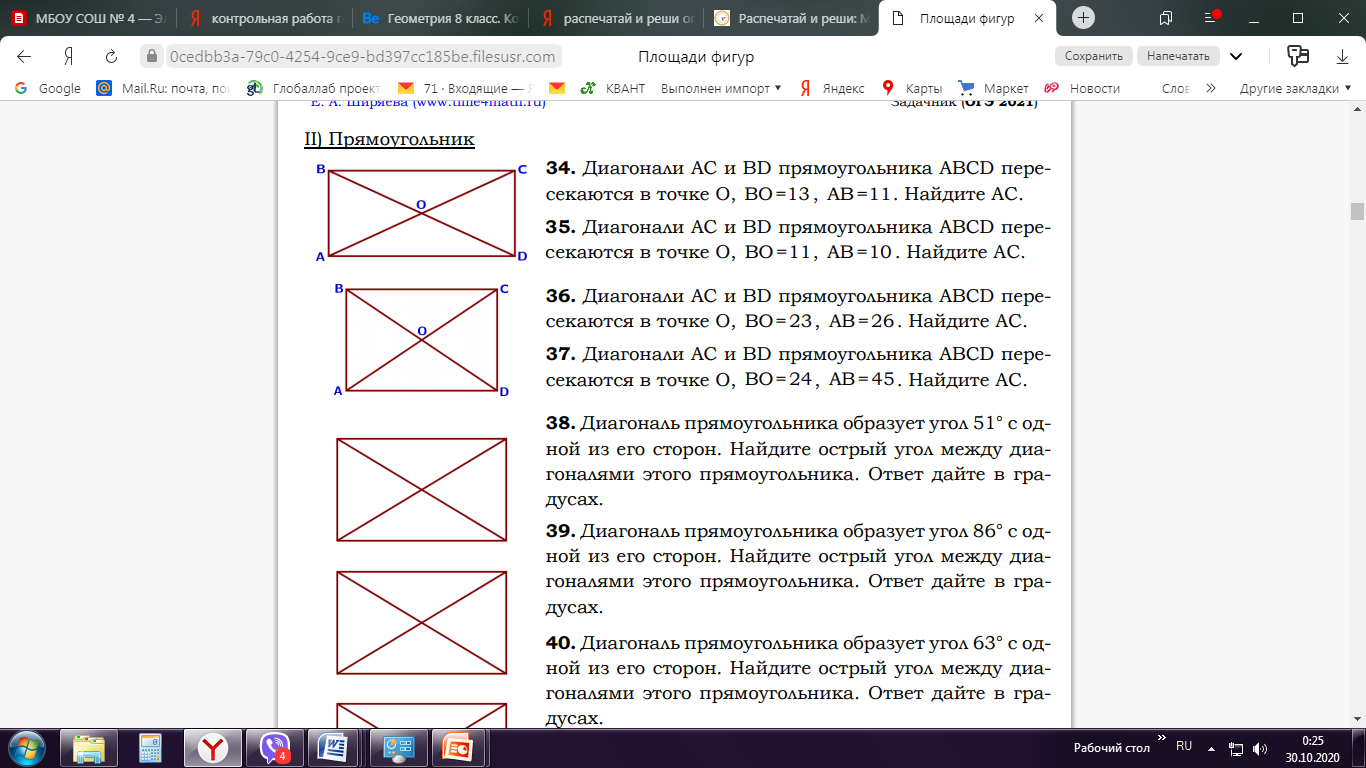 Один из углов прямоугольной трапеции равен 41°. Найдите больший угол этой трапеции. Ответ дайте в градусах.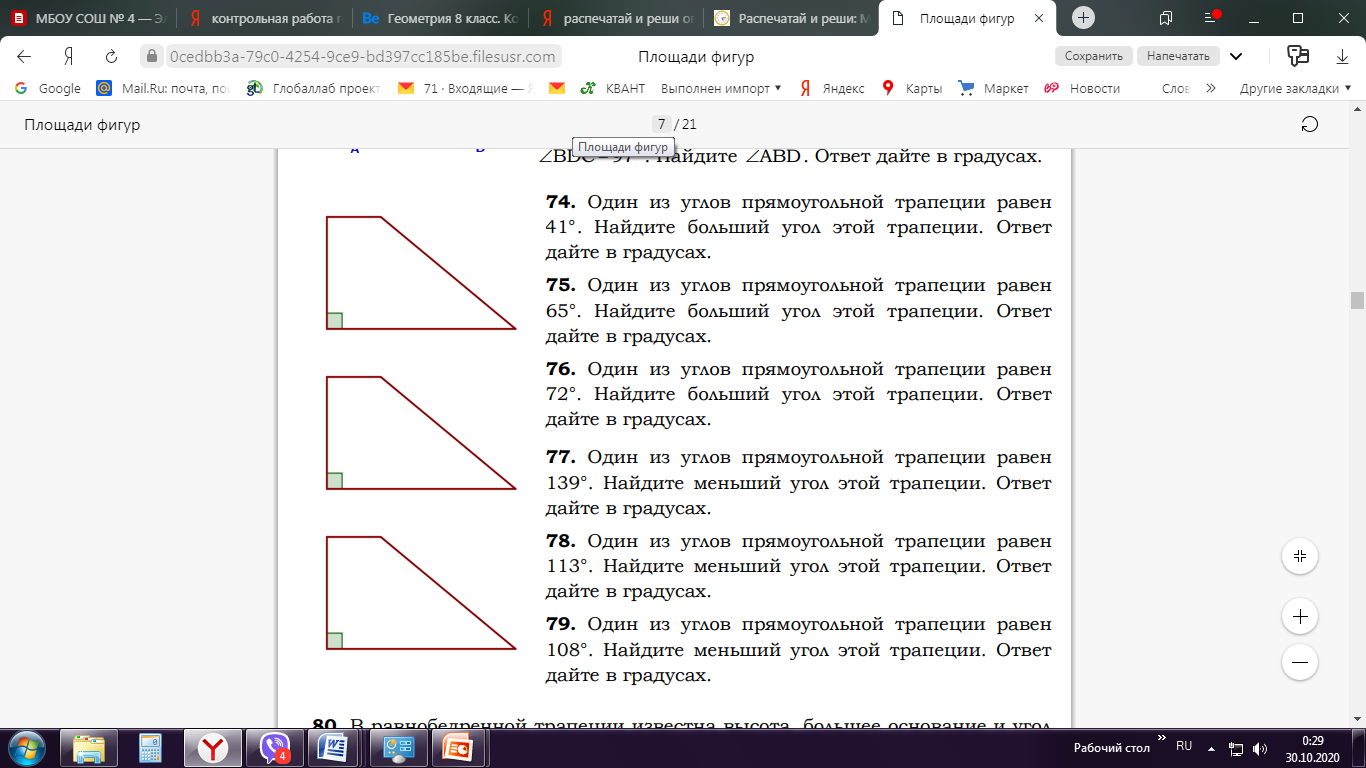                                                                                  Ответ:____________________Найдите периметр ромба                                                                  Ответ:____________________Фамилия, имя, класс__________________________________________________________ Часть 2.Диагонали прямоугольника MNKP пересекаются в точке О, ∠MON = 64°. Найдите угол ОМР.На стороне BC параллелограмма ABCD взята точка М такая. Что  АВ=ВМа) Докажите, что АМ – биссектриса угла ВАD.Б) Найдите периметр параллелограмма, если CD = 8 cм, СМ = 4 см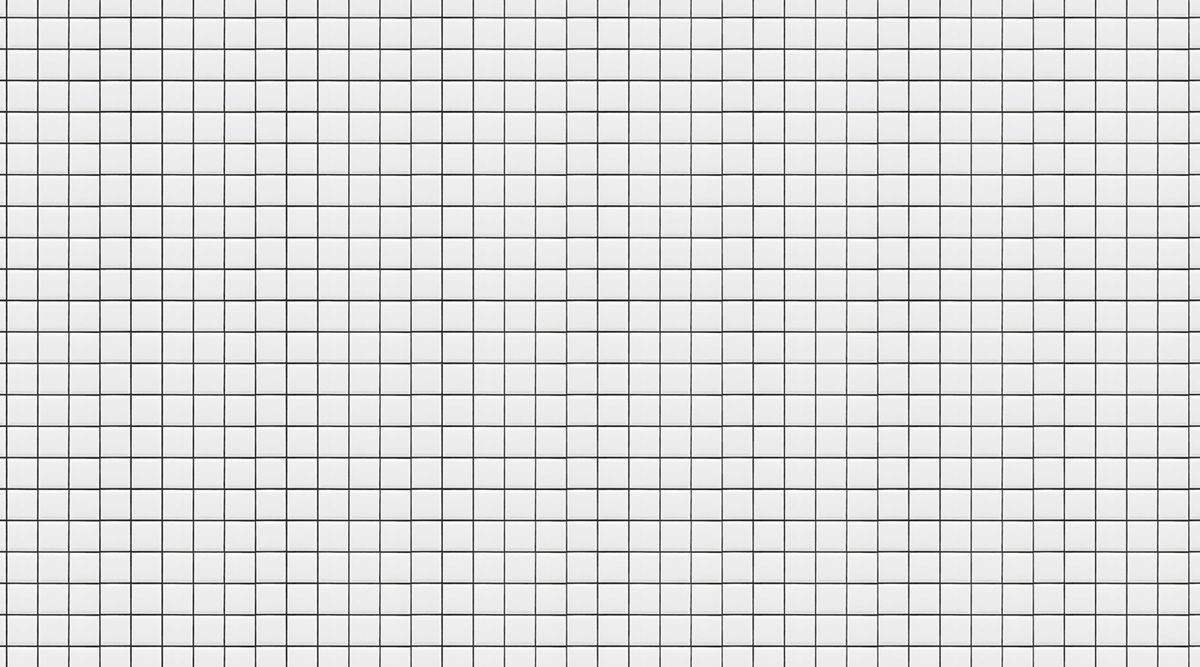 Ответы к заданиям части 1Ответы к заданиям части 2Критерии оценивания заданий с развёрнутым ответомСистема оценивания выполнения отдельных заданий итоговой работы в целомПравильно выполненная работа оценивается 14 баллами.Каждое правильно выполненное задание 1-5 части 1 оценивается 1 баллом, Задания части 2 оцениваются по критериям в зависимости от правильности ответа.Таблица перевода баллов в оценки по пятибалльной шкале№ заданияПравильный ответБаллы178126613221413915401Максимальный балл:Максимальный балл:5№Содержание верного ответа и указания по оцениваниюБаллы6В прямоугольнике диагонали равны и точкой пересечения делятся пополам, тогда MO=NO, ∆MNO-равнобедренный, ∟MNO-(180-64):2=58. Тогда ∟OMP=90-∟NMO=32. Ответ: 32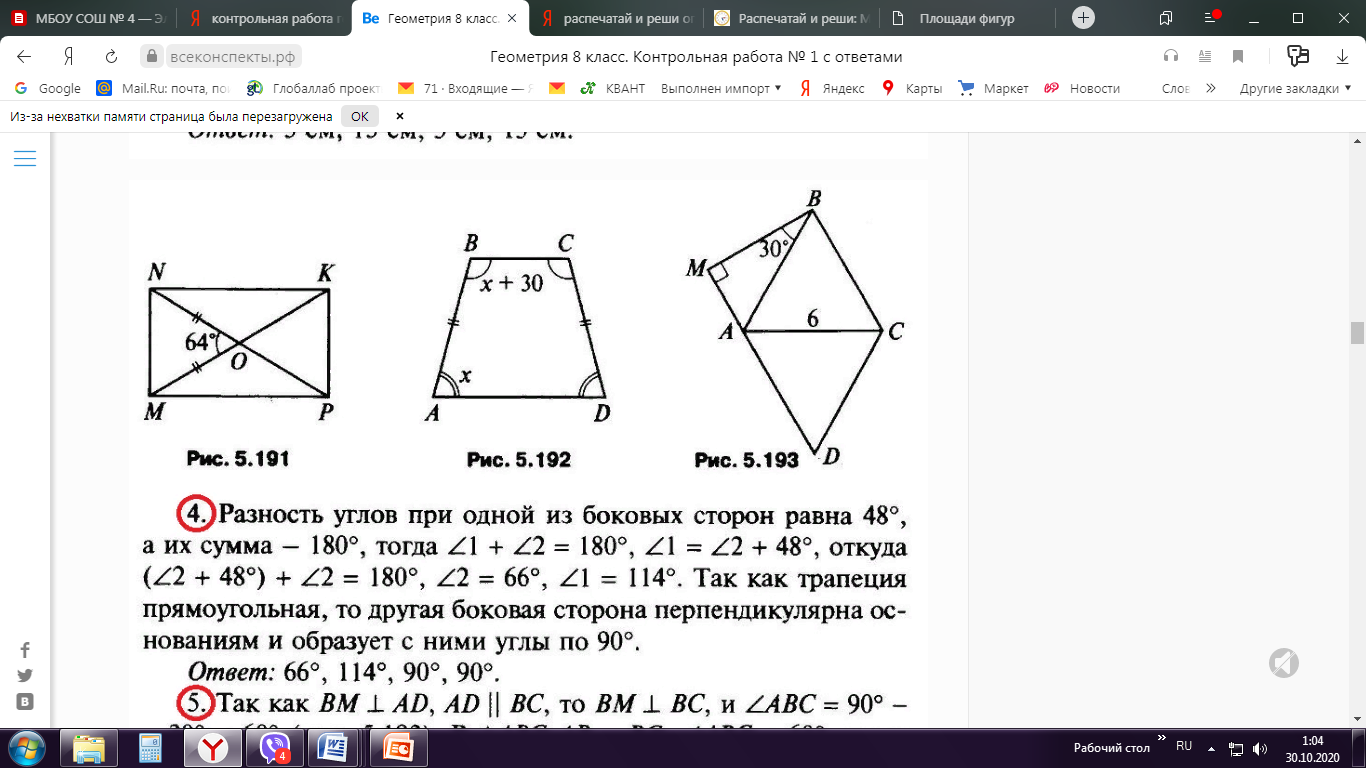 Получен верный обоснованный ответПри верных рассуждениях допущена вычислительная ошибка, возможно приведшая к неверному ответуДругие случаи, не соответствующие указанным выше критериям3107а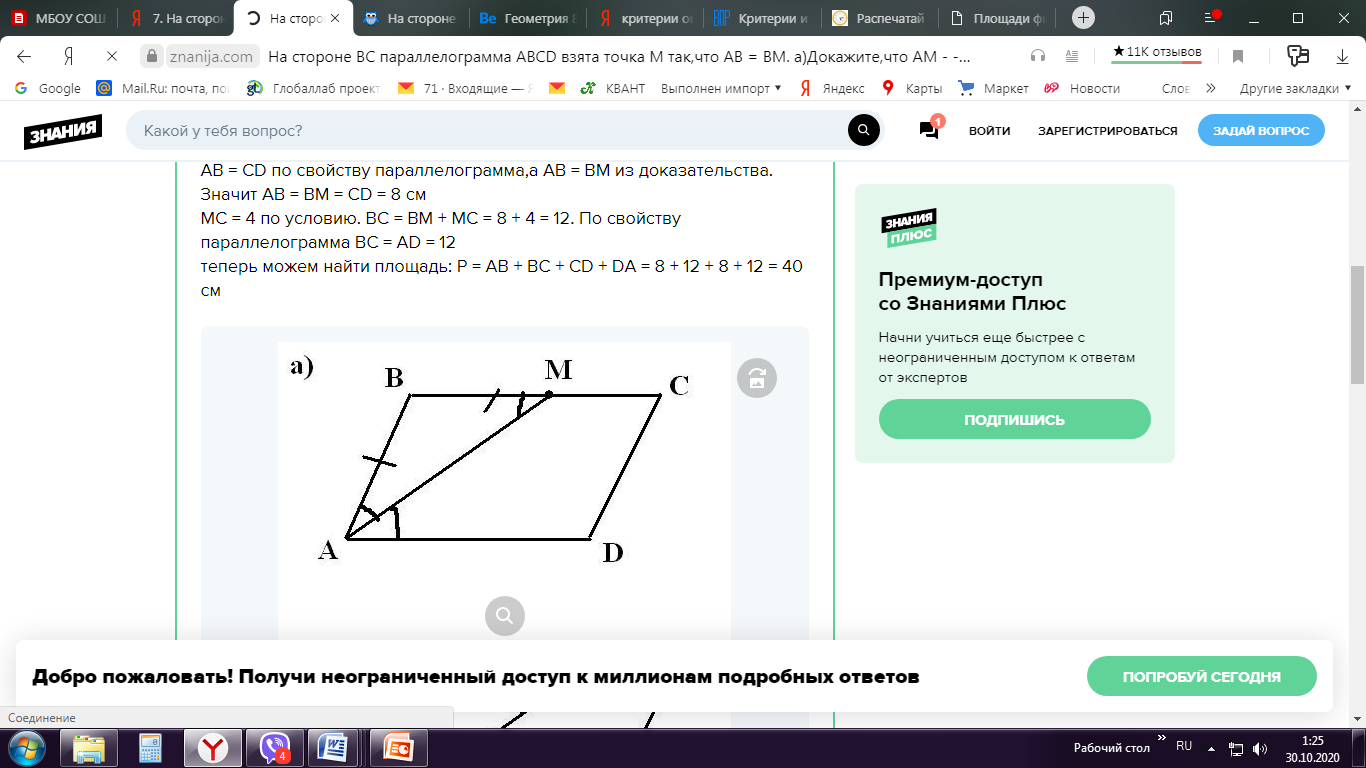                                             Доказательство:
АВ = ВМ, по условию, значит ∆ АВМ - равнобедренный. По свойству равнобедренного треугольника ∟ВАМ = ∟ ВМА.
По свойству параллелограмма ВС параллельно АD, АС - секущая, значит ∟ АМВ = ∟ МАD, из этого следует, что ∟ ВАМ = ∟ МАD, значит АМ – биссектриса. Ч.т.дДоказательство верное, все шаги обоснованыДоказательство в целом верное, но содержит неточностиДругие случаи, не соответствующие указанным выше критериям3107б                                          Решение:
АВ = СD по свойству параллелограмма, а АВ = ВМ из доказательства. Значит АВ = ВМ = СD = 8 см
МС = 4 по условию. ВС = ВМ + МС = 8 + 4 = 12. По свойству параллелограмма ВС = АD = 12
теперь можем найти площадь: Р = АВ + ВС + СD + DА = 8 + 12 + 8 + 12 = 40 см. Ответ: 40 см.Ход решения верный, все его шаги выполнены правильно, получен верный ответХод решения верный, чертёж соответствует условию задачи, но пропущены существенные объяснения или допущена вычислительная ошибкаДругие случаи, не соответствующие указанным выше критериям310Максимальный балл9Оценка по пятибалльной шкале«2»«3»«4»«5»Общий балл0–45–910–1213-14